Об утверждении плана нормотворческой деятельности МО «Торковичское сельское поселение» на 2 полугодие 2020 года Утвердить план  нормотворческой деятельности МО  «Торковичское сельское поселение»  на 2 полугодие 2020  года согласно  приложению.     	2. Опубликовать настоящее решение  на официальном сайте МО «Торковичское сельское поселение» в сети «Интернет».         3.   Контроль  за исполнением постановления оставляю  за собой. Глава Торковичского сельского                                       Н.А.ГраульпоселенияПриложениек решению  совета депутатов муниципального образования«Торковичское сельское поселение»от  26.06.2020 г. №  51План  нормотворческой деятельности   МО «Торковичское сельское поселение» на 2 полугодие 2020 года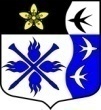 ЛЕНИНГРАДСКАЯ ОБЛАСТЬЛУЖСКИЙ МУНИЦИПАЛЬНЫЙ РАЙОНСОВЕТ ДЕПУТАТОВ ТОРКОВИЧСКОГО СЕЛЬСКОГО ПОСЕЛЕНИЯРЕШЕНИЕ                                  26.06.2020 г.                                                                                    № 51                                                                                                           В соответствии с Федеральным законом от 06.10.2003 № 131-ФЗ «Об общих принципах организации  местного самоуправления в Российской Федерации,  Уставом МО «Торковичское сельское поселение», с целью организации нормотворческой деятельности,  совет депутатов МО  «Торковичского  сельского поселения»                                                         РЕШИЛ:№ Наименование НПА Субъект правотворческой инициативы Ответственное должностное лицо Срок рассмотрения 1.Внесение изменений в решение совета депутатов об  утверждении земельного налога на территории муниципального образования Торковичского сельское поселение  Лужский городской прокурор ( предложение о включении в план нормотворческой деятельности  от  11.06.20209  № 22-168-2020) Специалист  по правовым вопросам Ноябрь 2020 -  декабрь  2020  2. Внесение изменений в решение совета депутатов об  утверждении положения о  бюджетном процессеЛужский городской прокурор  (предложение о включении в план нормотворческой деятельности  от  11.06.20209  № 22-168-2020) Специалист  по правовым вопросам Ноябрь 2020 -  декабрь  2020  